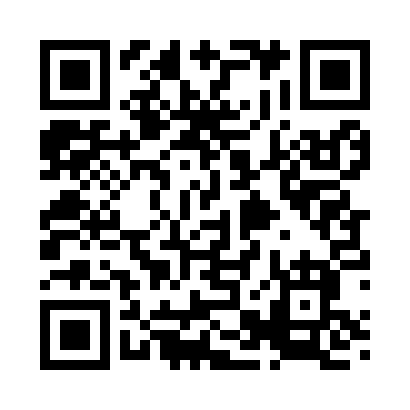 Prayer times for Revisville, Missouri, USAMon 1 Jul 2024 - Wed 31 Jul 2024High Latitude Method: Angle Based RulePrayer Calculation Method: Islamic Society of North AmericaAsar Calculation Method: ShafiPrayer times provided by https://www.salahtimes.comDateDayFajrSunriseDhuhrAsrMaghribIsha1Mon4:305:591:195:108:3810:072Tue4:316:001:195:108:3810:073Wed4:316:001:195:118:3810:064Thu4:326:011:195:118:3710:065Fri4:336:011:195:118:3710:066Sat4:336:021:205:118:3710:057Sun4:346:021:205:118:3710:058Mon4:356:031:205:118:3610:049Tue4:366:041:205:118:3610:0410Wed4:376:041:205:118:3610:0311Thu4:376:051:205:118:3510:0312Fri4:386:061:205:128:3510:0213Sat4:396:061:205:128:3410:0114Sun4:406:071:215:128:3410:0115Mon4:416:081:215:128:3310:0016Tue4:426:081:215:128:339:5917Wed4:436:091:215:128:329:5818Thu4:446:101:215:128:329:5719Fri4:456:101:215:128:319:5720Sat4:466:111:215:118:319:5621Sun4:476:121:215:118:309:5522Mon4:486:131:215:118:299:5423Tue4:496:131:215:118:289:5324Wed4:506:141:215:118:289:5225Thu4:516:151:215:118:279:5126Fri4:526:161:215:118:269:4927Sat4:536:171:215:118:259:4828Sun4:546:171:215:108:249:4729Mon4:566:181:215:108:249:4630Tue4:576:191:215:108:239:4531Wed4:586:201:215:108:229:44